PIEDĀVĀJUMSValsts ieņēmumu dienesta rīkotajai cenu aptaujai par valstij piekritīgās mantas realizāciju  Juridiska persona/ fiziska persona ______________________, reģistrācijas Nr./ personas kods_____________, parakstot piedāvājumu, apliecina, ka piekrīt valstij piekritīgās mantas iegādei  atbilstoši šādām prasībām un finanšu piedāvājumā noteiktajām cenām:Tehniskais piedāvājumsFinanšu piedāvājumsNOSACĪJUMI PIEDĀVĀJUMA IESNIEGŠANAI Piedāvājums parakstīts ar drošu elektronisko parakstu vai parakstīts pašrocīgi un ieskenēts jāiesniedz līdz 2022.gada 22.februārim, nosūtot uz e-pastu VPM.lietvediba@vid.gov.lv. Persona nedrīkst iesniegt vairākus piedāvājuma variantus. Finanšu piedāvājumā cenām jābūt norādītām EUR (bez PVN), norādot ne vairāk kā 2 (divas) zīmes aiz komata. Finanšu piedāvājumā norādītā cena EUR (bez PVN) tiks izmantota piedāvājuma ar visaugstāko cenu noteikšanai.Lai piedāvājums tiktu saņemts VID, lūdzam personas piedāvājumu iesniegšanai izmantot e-pastu:3.5.1. kura sūtījuma FROM adreses domēns sakrīt ar faktiskā sūtītāja domēnu*;3.5.2. kas neatbilst arī citām viltota e-pasta pazīmēm. Personas aicinātas pēc piedāvājumu nosūtīšanas uz e-pastu VPM.lietvediba@vid.gov.lv pārliecināties, vai tiek saņemta automātiska atbilde, kas apliecina personas piedāvājuma saņemšanu.* Saskaņā ar 2015.gada 28.jūlija Ministru kabineta noteikumu Nr.442 “Kārtība, kādā tiek nodrošināta informācijas un komunikācijas tehnoloģiju sistēmu atbilstība minimālajām drošības prasībām”  15.15. un 15.16.punktā noteikto kopš 2021.gada 1.janvāra valsts un pašvaldību institūcijām visiem ienākošajiem sūtījumiem ir jāveic e-pastu pārbaude izmantojot autentifikācijas protokolu (DMARC), kas ietver sevī arī sūtītāja identifikatora (SENDERID) pārbaudi. Sūtījuma FROM adreses domēna nesakritības gadījumā ar faktiskā sūtītāja domēnu, sūtītāja identifikatora SENDERID validācija nenotiek veiksmīgi,  e-pasts tiek uzskatīts par viltotu un netiek piegādāts adresātam.NOSACĪJUMI VALSTIJ PIEKRITĪGĀS MANTAS IEGĀDES TIESĪBU PIEŠĶIRŠANAI Tiesības iegādāties valstij piekritīgo mantu tiks piešķirtas personai, kura piedāvās visaugstāko cenu. Personai uz piedāvājuma iesniegšanas dienu VID administrēto nodokļu (nodevu) parāds nedrīkst pārsniegt 150,00 EUR. Personai uz piedāvājumu iesniegšanas dienu  ar tiesas nolēmumu nedrīkst būt pasludināts maksātnespējas process. Ja tiks iesniegti līdzvērtīgi piedāvājumi, priekšroka būs tai personai, kura pieteikusies (piedāvājumu iesniegusi) pirmā.4.2. un 4.3.apakšpunktos noteiktās informācijas pārbaudi komisija veic uz piedāvājumu iesniegšanas dienu. 4.2.apakšpunktā noteikto informāciju komisija iegūst no VID publiski pieejamās datubāzes.4.3.apakšpunktā noteikto informāciju komisija iegūst Latvijas Republikas Uzņēmumu reģistra vestajā Maksātnespējas reģistrā.Komisija lūdz 3 (trīs) darba dienu laikā iesniegt izdruku no VID elektroniskās deklarēšanas sistēmas par to, ka personai uz piedāvājumu iesniegšanas dienu nav VID administrēto nodokļu (nodevu) parāds, kas pārsniedz 150,00 EUR, gadījumā: ja saskaņā ar iegūto informāciju no VID publiski pieejamās datubāzes personai uz piedāvājuma iesniegšanas dienu ir VID administrēto nodokļu (nodevu) parāds, kas pārsniedz 150 EUR;ja informācija par personu nav iegūstama no VID publiski pieejamās datubāzes (tā nav saimnieciskās darbības veicējs).Ja 4.8.apakšpunktā noteiktajā termiņā izdruka netiek iesniegta, persona tiek izslēgta no dalības cenu aptaujā. Komisija pēc cenu aptaujas izvērtēšanas sazināsies tikai ar to personu, kura tiks atzīta par cenu aptaujas uzvarētāju, un informāciju par pieņemto lēmumu publicēs VID tīmekļvietnē paziņojumā par cenu aptauju.Fiziska persona, parakstot piedāvājumu, vienlaikus apliecina, ka piekrīt tās personas datu izmantošanai VID administrēto nodokļu (nodevu) parāda, maksātnespējas procesa pārbaudē, veiktā maksājuma pārbaudē un saistību izpildes nodrošināšanā.**Piedāvājumā norādītie personas dati tiks apstrādāti un izmantoti minētā mērķa sasniegšanai. Personas datu pārzinis: Valsts ieņēmumu dienests, reģ. Nr. 90000069281, Talejas iela 1, Rīga, LV-1919, tālrunis: +371-67122689, e-pasts: vid@vid.gov.lv. Papildu informāciju par personas datu apstrādi VID var iegūt VID tīmekļvietnē (https://www.vid.gov.lv/lv/personas-datu-apstrade-vid).____________________________Juridiskas personas pilnvarotās personas/ fiziskas personas, paraksta atšifrējums____________________________Datums		1.pielikumsValsts ieņēmumu dienesta rīkotās cenu aptaujas par valstij piekritīgās mantas realizāciju uzaicinājumamValstij piekritīgās mantas fotoattēli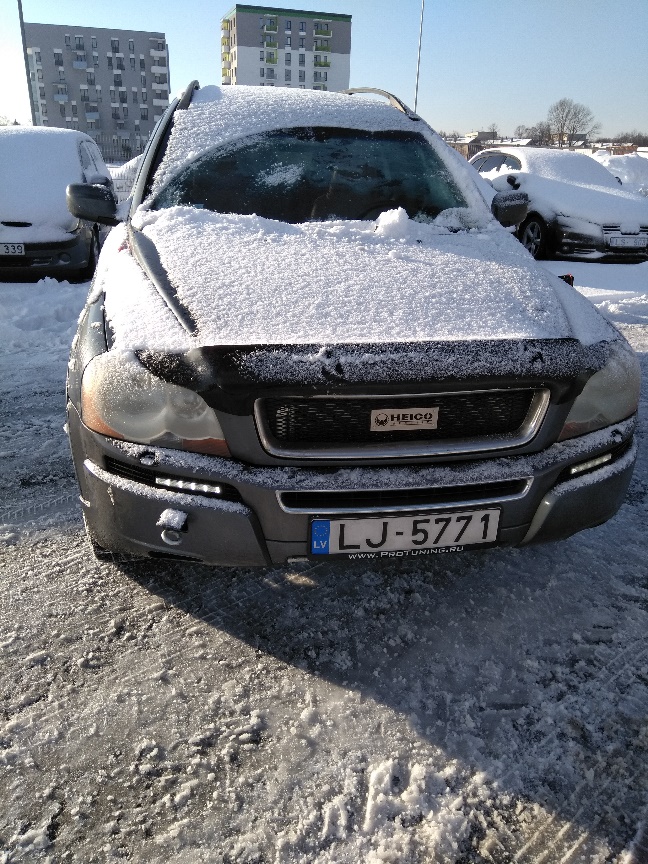 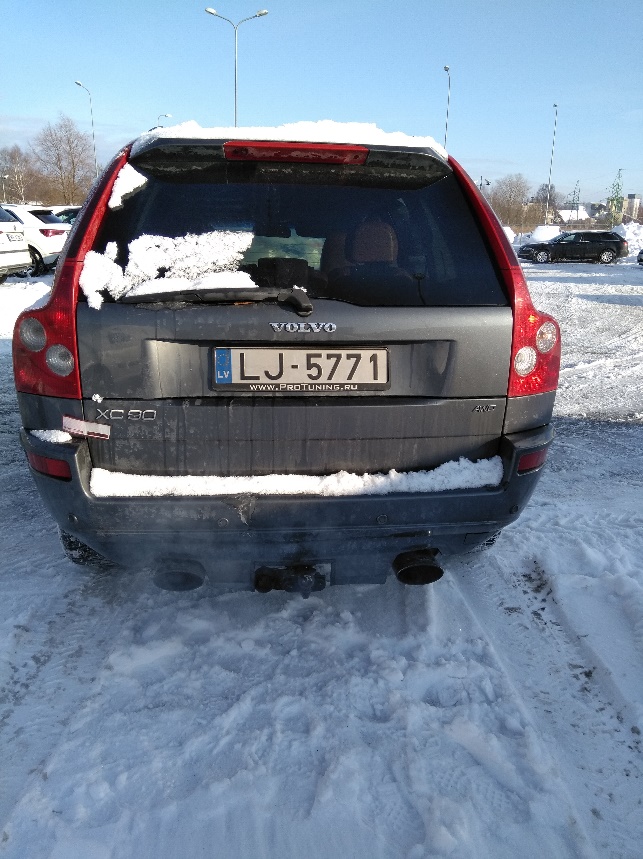 1.attēls						 2.attēls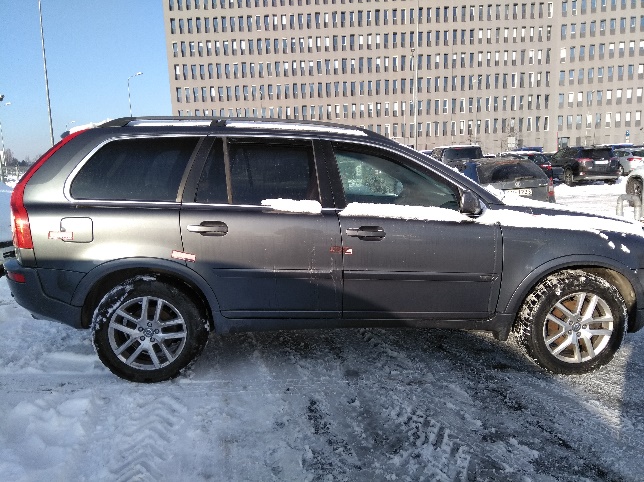 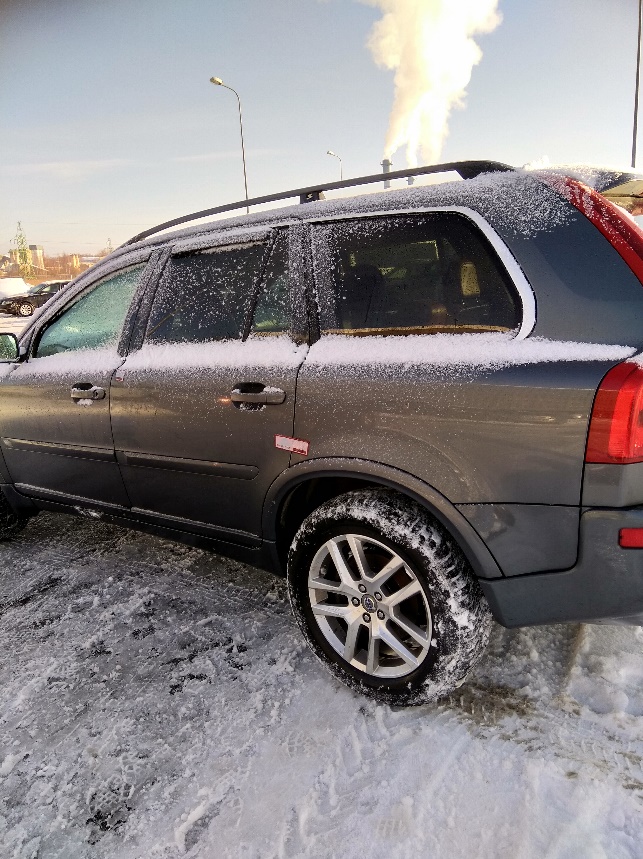 3.attēls						 4.attēls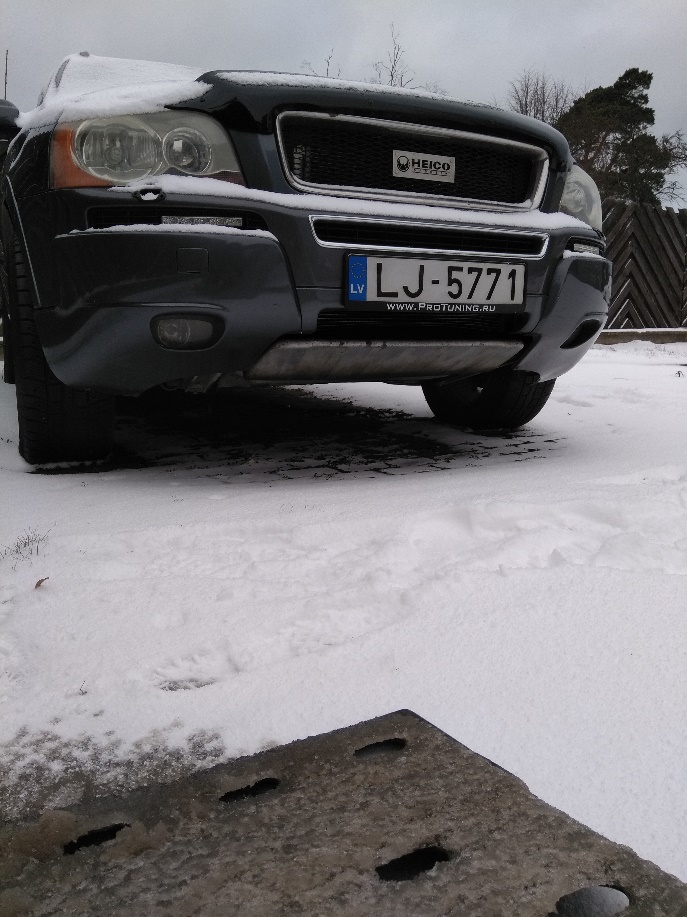 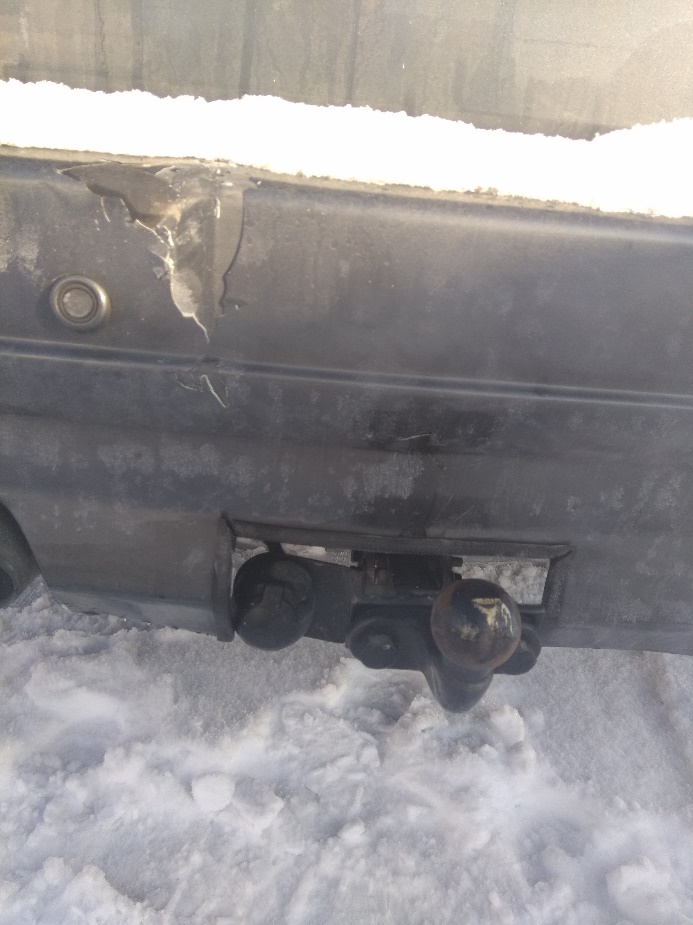 5.attēls						 6.attēls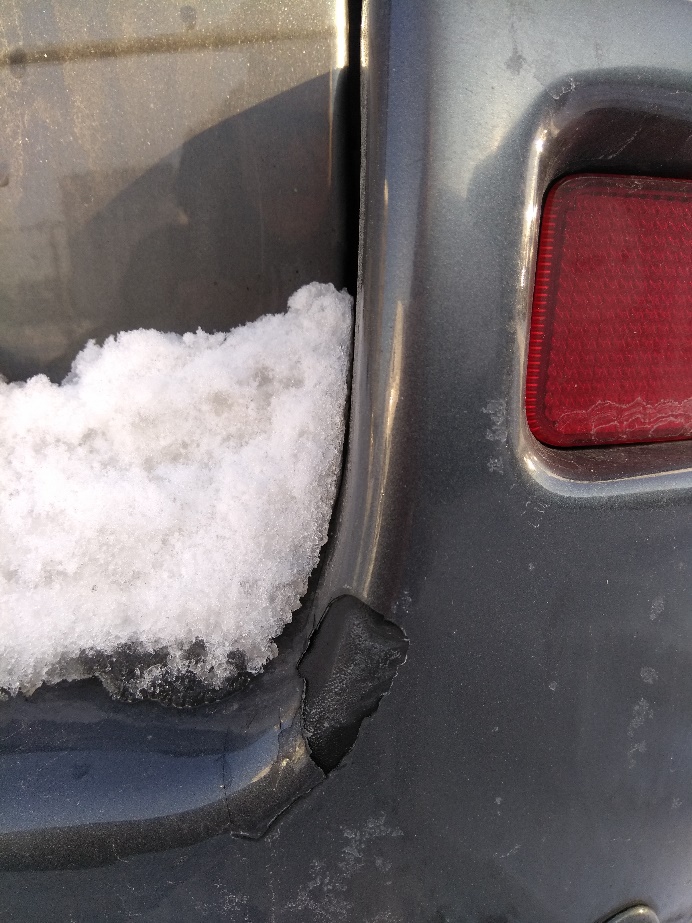 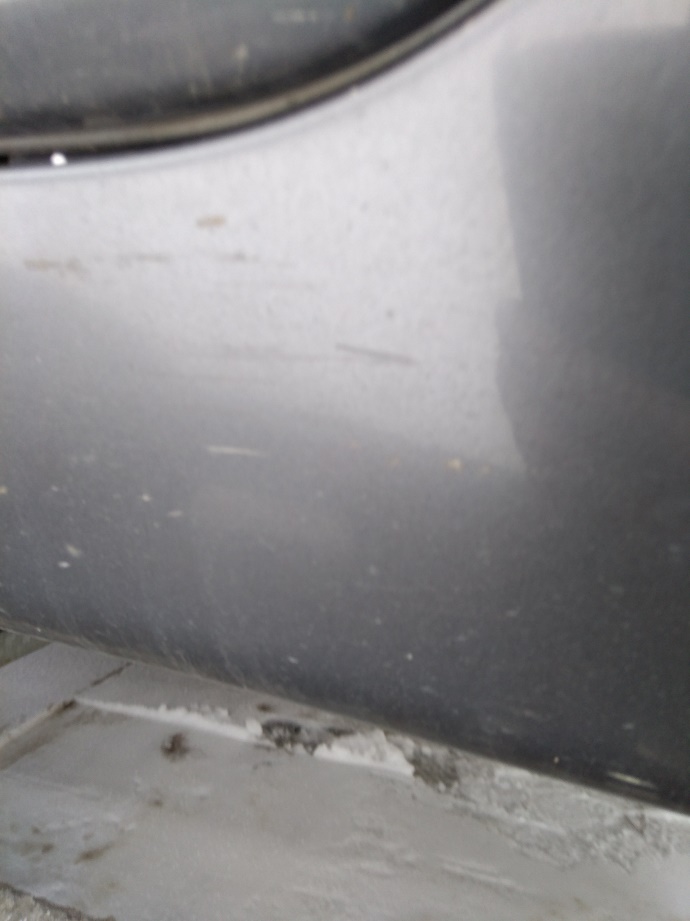 7.attēls						 8.attēls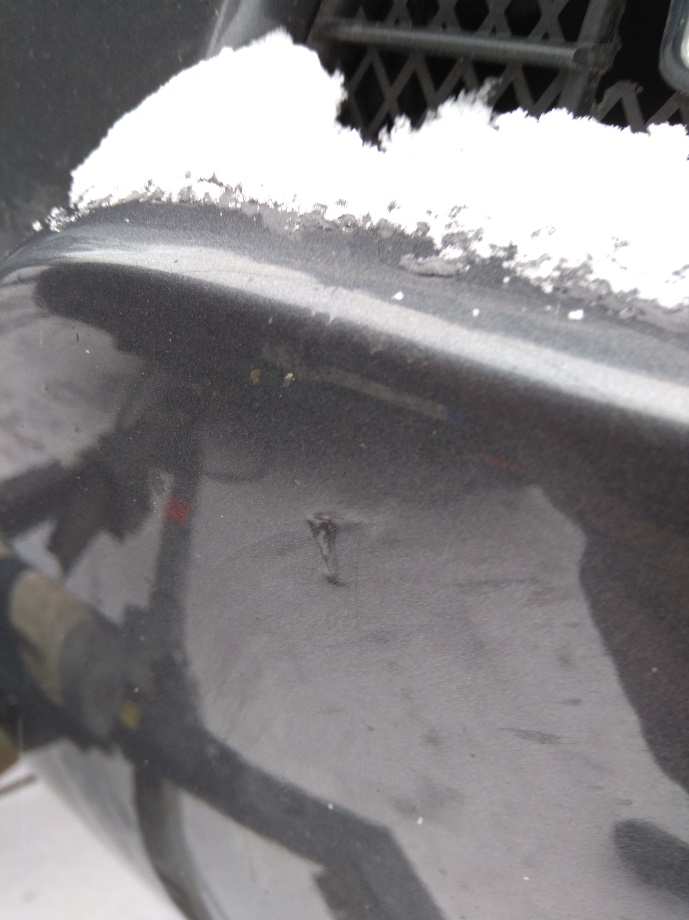 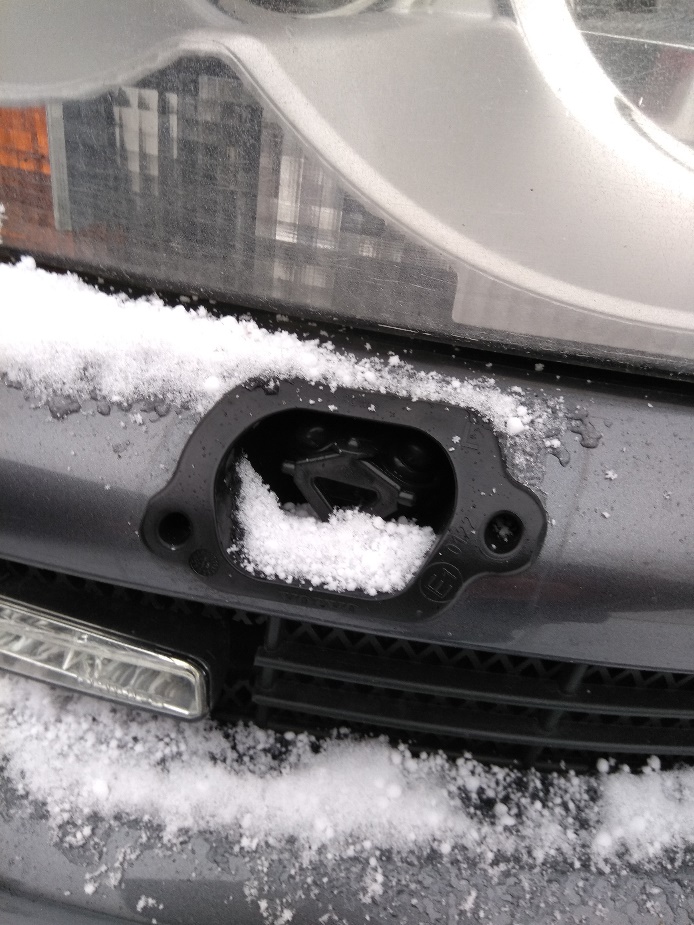 9.attēls						 10.attēls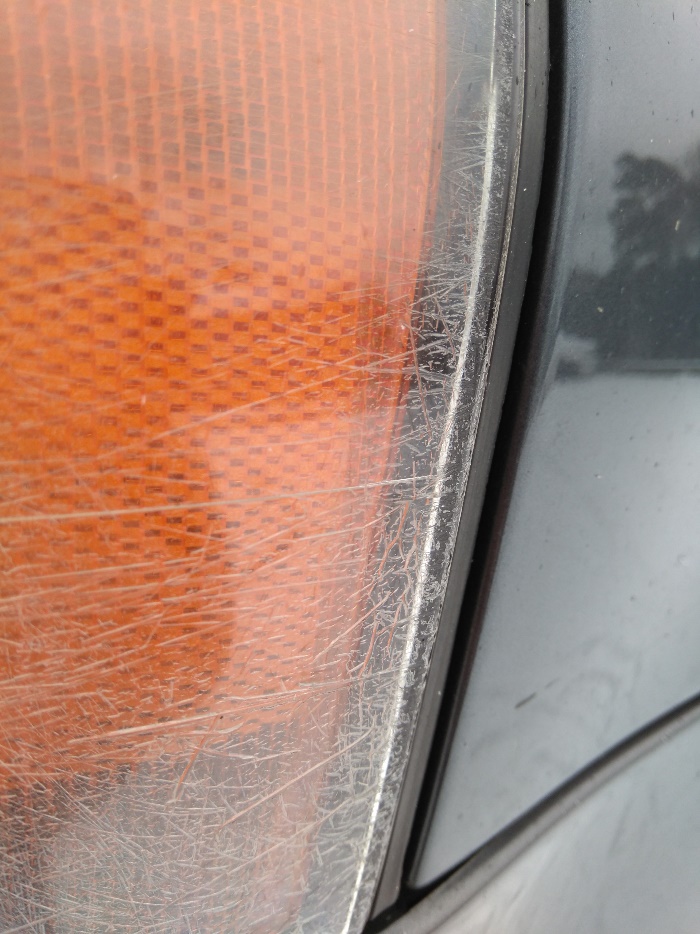 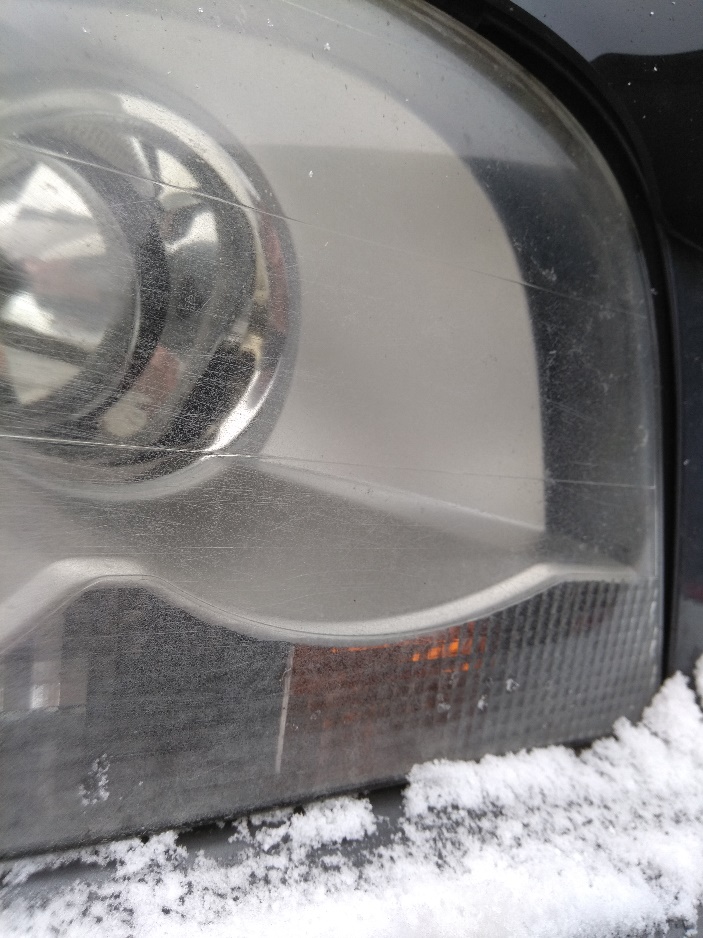 11.attēls						 12.attēls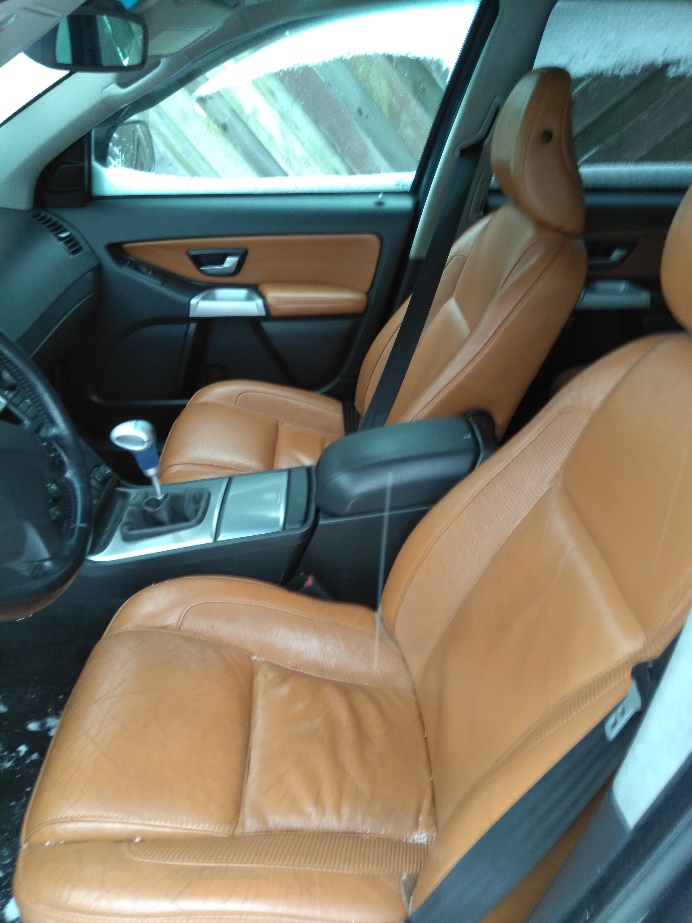 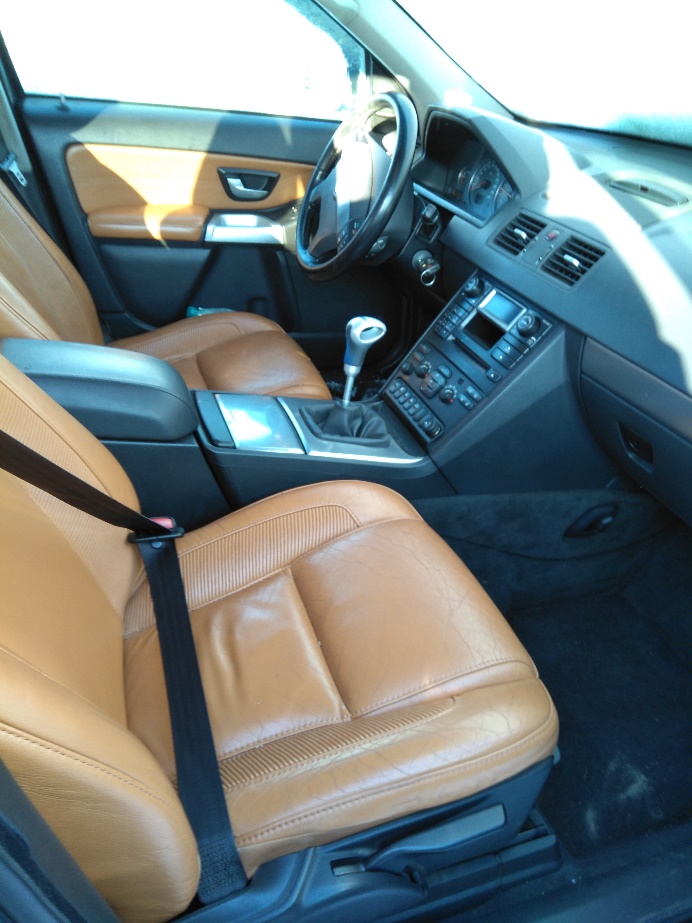 13.attēls						 14.attēls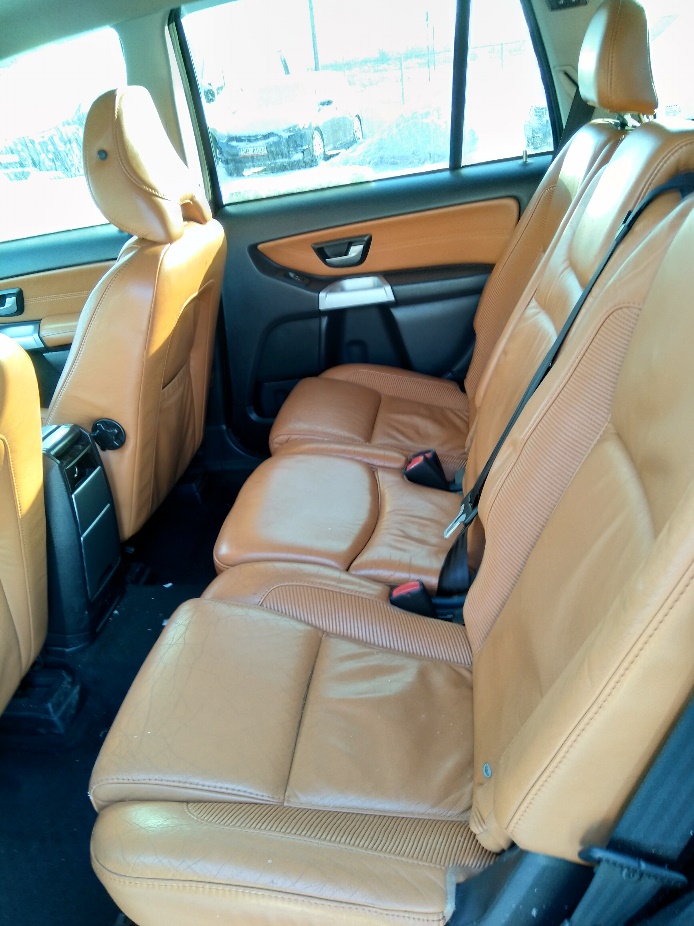 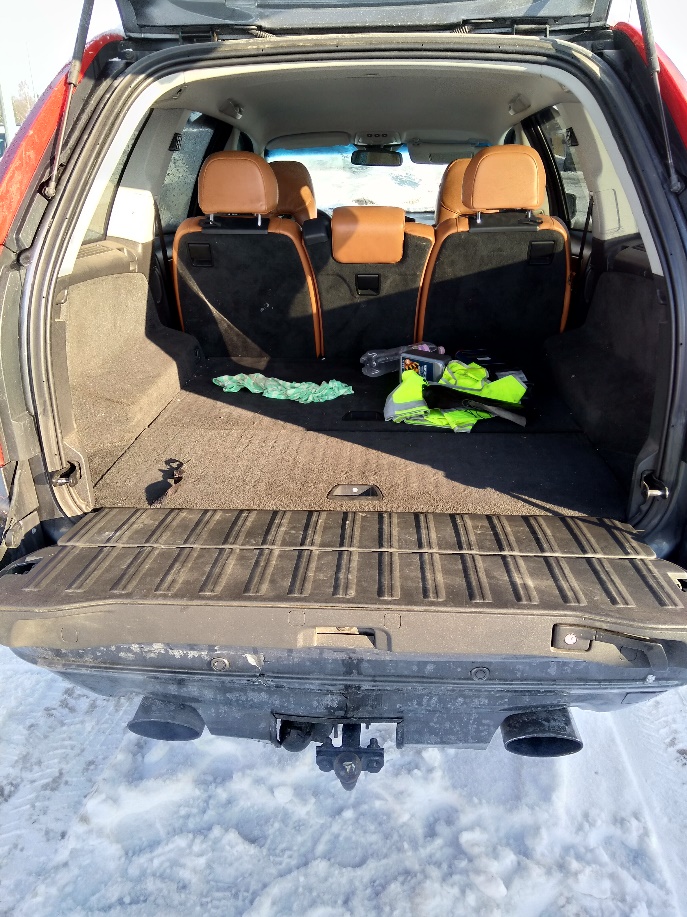 15.attēls						 16.attēls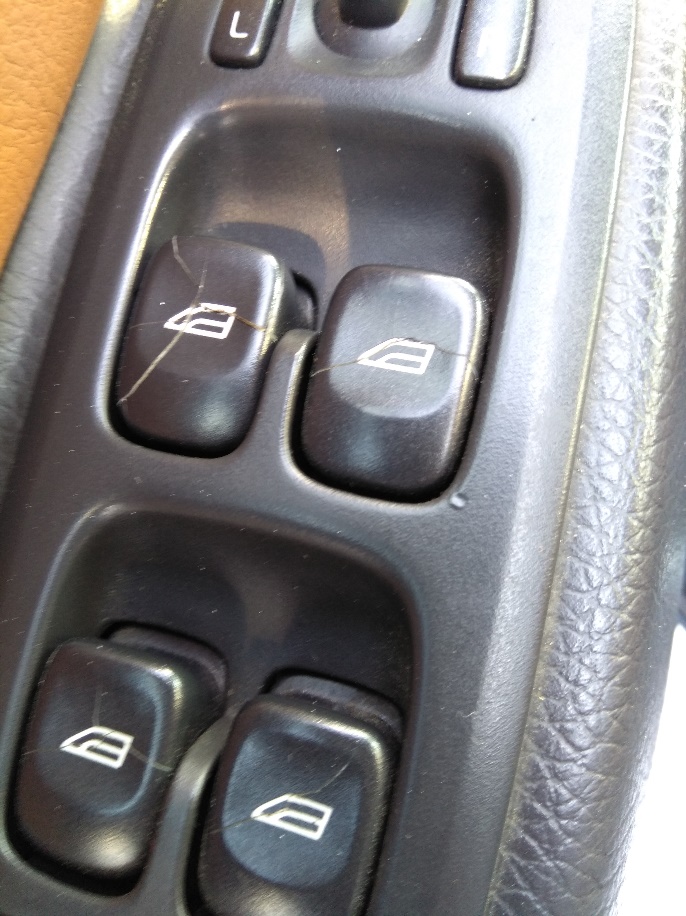 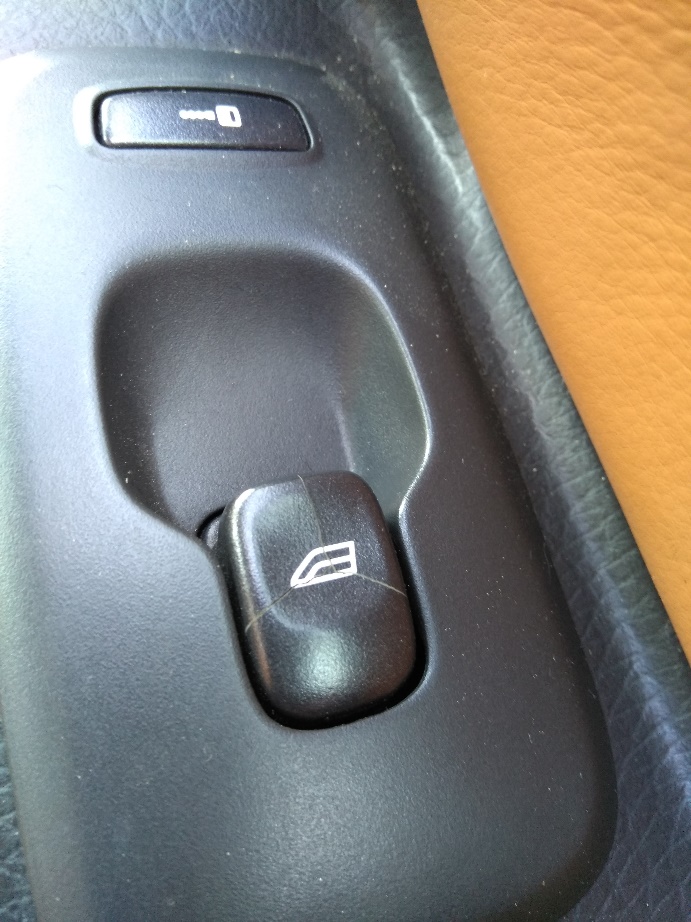 17.attēls						 18.attēls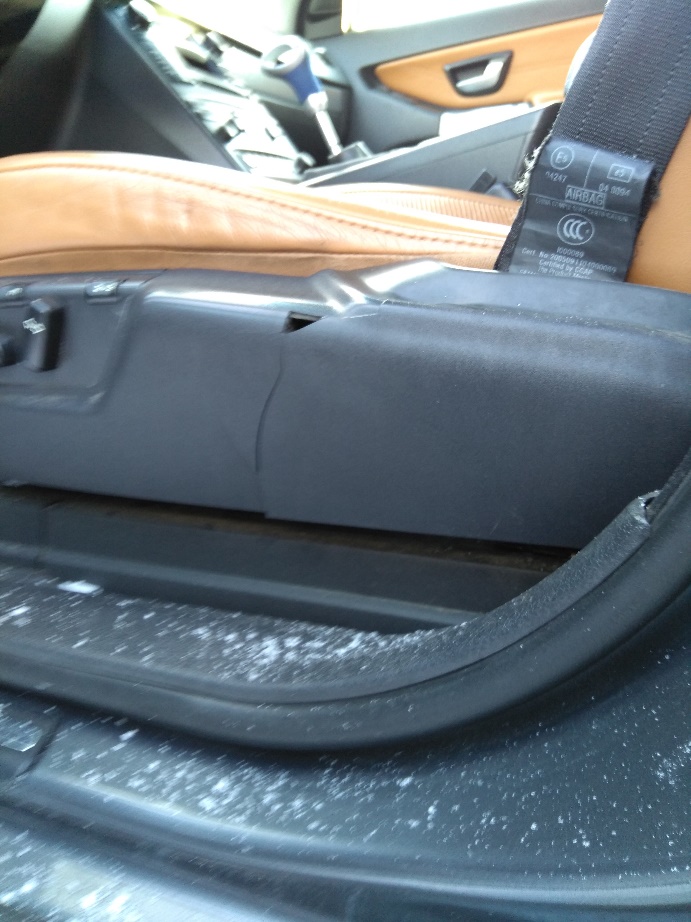 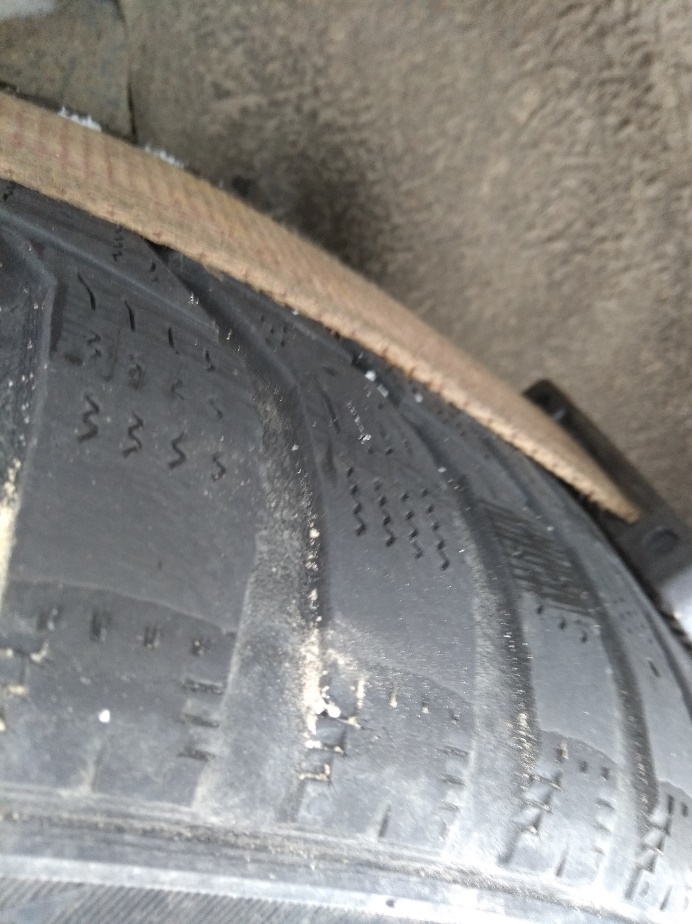 19.attēls						 20.attēls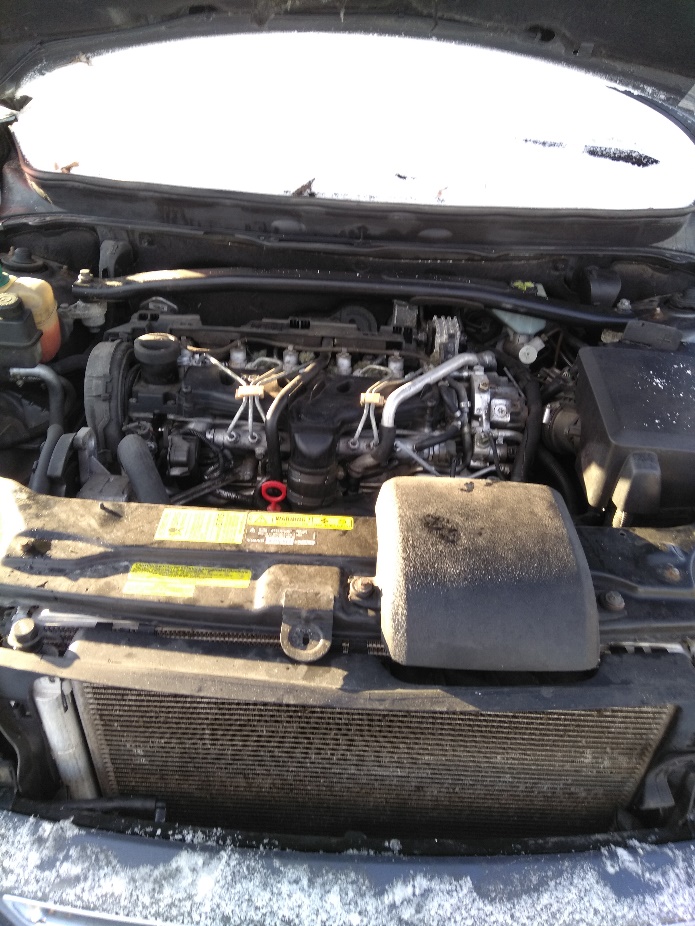 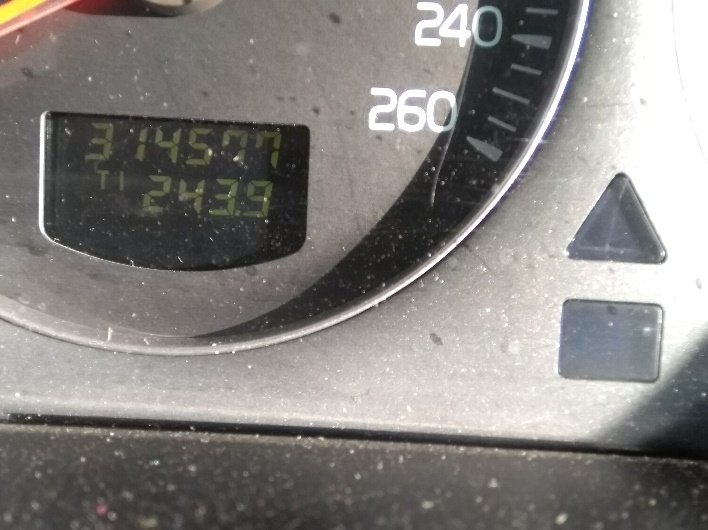 21.attēls						 22.attēls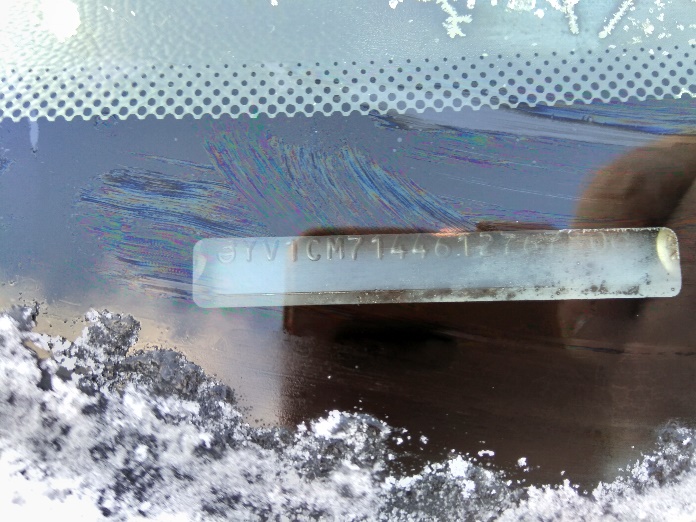 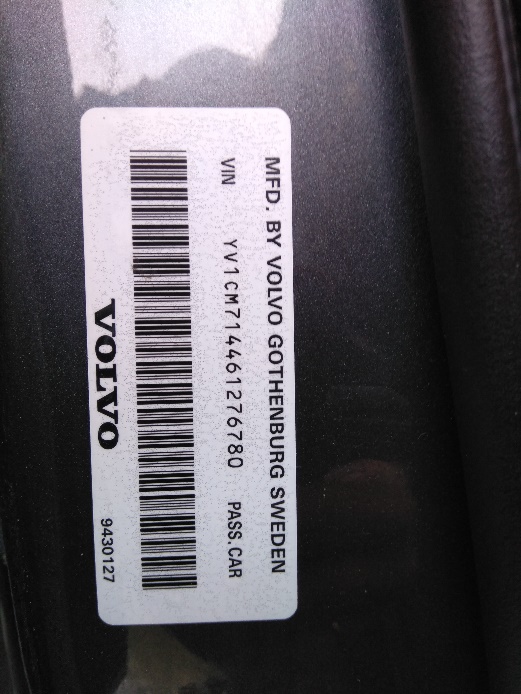 23.attēls						 24.attēlsNr. p.k.PrasībasPrasībasPersonas piedāvātais(persona aizpilda katru aili)Cenu aptaujas priekšmetsCenu aptaujas priekšmetsCenu aptaujas priekšmetsValstij piekritīgās mantas –  lietotas automašīnas Volvo XC90 (turpmāk – Manta) realizācija saskaņā ar Valsts ieņēmumu dienesta (turpmāk –  VID)  izvirzītajām prasībām.Valstij piekritīgās mantas –  lietotas automašīnas Volvo XC90 (turpmāk – Manta) realizācija saskaņā ar Valsts ieņēmumu dienesta (turpmāk –  VID)  izvirzītajām prasībām.Valstij piekritīgās mantas –  lietotas automašīnas Volvo XC90 (turpmāk – Manta) realizācija saskaņā ar Valsts ieņēmumu dienesta (turpmāk –  VID)  izvirzītajām prasībām.Valstij piekritīgā manta un tās apjomsValstij piekritīgā manta un tās apjomsValstij piekritīgā manta un tās apjomsLietota vieglā plašlietojuma automašīna Volvo XC90 ar valsts reģistrācijas numuru LJ5771, VIN YV1CM714461276780, ar vienu aizdedzes atslēgu, ar reģistrācijas apliecību, degvielas tips – dīzeļdegviela, 2006.gada izlaidums (nelieli virsbūves bojājumi, trūkst lukturu mazgātāju nosegvāciņi, priekšējie lukturi ar skrāpējumiem, skrambām, logu pacelšanas mehānismu pogas u.c. plastmasas detaļas salonā ar plaisām, ziemas riepu komplekts ar nodilušu protektoru, izlādējies akumulators, ilgstoši nav lietota).(skatīt 1.pielikuma 1.-24.attēlus)1 gab.Realizējamās mantas apskates vieta un kontaktpersonaRealizējamās mantas apskates vieta un kontaktpersonaRealizējamās mantas apskates vieta un kontaktpersonaRealizējamās Mantas atrašanās vieta – Talejas iela 1, Rīgā. Realizējamās Mantas atrašanās vieta – Talejas iela 1, Rīgā. Realizējamās Mantas atrašanās vieta – Talejas iela 1, Rīgā. Persona interesējošos jautājumus vai papildu informāciju var pieprasīt ne vēlāk kā 2 (divas) darba dienas pirms piedāvājumu iesniegšanas termiņa beigām rakstveidā, jautājumu nosūtot uz e-pasta adresi VPM.lietvediba@vid.gov.lv.Komisija atbildi uz jautājumu personai sniegs e-pastā. Mutvārdos sniegtā informācija nav saistoša.Persona interesējošos jautājumus vai papildu informāciju var pieprasīt ne vēlāk kā 2 (divas) darba dienas pirms piedāvājumu iesniegšanas termiņa beigām rakstveidā, jautājumu nosūtot uz e-pasta adresi VPM.lietvediba@vid.gov.lv.Komisija atbildi uz jautājumu personai sniegs e-pastā. Mutvārdos sniegtā informācija nav saistoša.Persona interesējošos jautājumus vai papildu informāciju var pieprasīt ne vēlāk kā 2 (divas) darba dienas pirms piedāvājumu iesniegšanas termiņa beigām rakstveidā, jautājumu nosūtot uz e-pasta adresi VPM.lietvediba@vid.gov.lv.Komisija atbildi uz jautājumu personai sniegs e-pastā. Mutvārdos sniegtā informācija nav saistoša.Vienoties par Mantas apskates laiku un vietu iespējams iepriekš elektroniski sazinoties ar VID Finanšu pārvaldes Iepirkumu un valstij piekritīgās mantas daļas vecāko speciālistu valstij piekritīgo mantu darbības jomā Oskaru Rostoku, e-pasta adrese: oskars.rostoks@vid.gov.lv. Kontaktpersona nesniedz atbildes uz citiem jautājumiem.Vienoties par Mantas apskates laiku un vietu iespējams iepriekš elektroniski sazinoties ar VID Finanšu pārvaldes Iepirkumu un valstij piekritīgās mantas daļas vecāko speciālistu valstij piekritīgo mantu darbības jomā Oskaru Rostoku, e-pasta adrese: oskars.rostoks@vid.gov.lv. Kontaktpersona nesniedz atbildes uz citiem jautājumiem.Vienoties par Mantas apskates laiku un vietu iespējams iepriekš elektroniski sazinoties ar VID Finanšu pārvaldes Iepirkumu un valstij piekritīgās mantas daļas vecāko speciālistu valstij piekritīgo mantu darbības jomā Oskaru Rostoku, e-pasta adrese: oskars.rostoks@vid.gov.lv. Kontaktpersona nesniedz atbildes uz citiem jautājumiem.Būtiskie Mantas realizācijas nosacījumiBūtiskie Mantas realizācijas nosacījumiBūtiskie Mantas realizācijas nosacījumiPriekšapmaksa 100% apmērā personai jāveic 5 (piecu) darba dienu laikā no dienas, kad VID pārstāvis nosūtījis rēķinu. Ja priekšapmaksa netiek veikta noteiktajā termiņā, VID ir tiesības Mantu personai nerealizēt. Priekšapmaksa 100% apmērā personai jāveic 5 (piecu) darba dienu laikā no dienas, kad VID pārstāvis nosūtījis rēķinu. Ja priekšapmaksa netiek veikta noteiktajā termiņā, VID ir tiesības Mantu personai nerealizēt. Ja VID pieņem lēmumu nerealizēt Mantu personai Tehniskā piedāvājuma 4.1.apakšpunktā noteiktajā gadījumā, tad tiesības iegādāties Mantu piekrīt nākošajai personai, kura ir iesniegusi piedāvājumu ar augstāku cenu, vai gadījumā, ja cenas ir vienādas, iesniegusi piedāvājumu ātrāk. Ja VID pieņem lēmumu nerealizēt Mantu personai Tehniskā piedāvājuma 4.1.apakšpunktā noteiktajā gadījumā, tad tiesības iegādāties Mantu piekrīt nākošajai personai, kura ir iesniegusi piedāvājumu ar augstāku cenu, vai gadījumā, ja cenas ir vienādas, iesniegusi piedāvājumu ātrāk. VID valstij piekritīgo mantu personai nodod un persona to pieņem 10 (desmit) darba dienu laikā no Tehniskā piedāvājuma 4.1.apakšpunktā minēto nosacījumu izpildes.VID valstij piekritīgo mantu personai nodod un persona to pieņem 10 (desmit) darba dienu laikā no Tehniskā piedāvājuma 4.1.apakšpunktā minēto nosacījumu izpildes.Nr. p.k.Cenu aptaujas priekšmetsCena EUR (bez PVN)Lietota vieglā plašlietojuma automašīna Volvo XC90 ar valsts reģistrācijas numuru LJ5771, VIN YV1CM714461276780, ar vienu aizdedzes atslēgu, ar reģistrācijas apliecību, degvielas tips – dīzeļdegviela, 2006.gada izlaidums (nelieli virsbūves bojājumi, trūkst lukturu mazgātāju nosegvāciņi, priekšējie lukturi ar skrāpējumiem, skrambām, logu pacelšanas mehānismu pogas u.c. plastmasas detaļas salonā ar plaisām, ziemas riepu komplekts ar nodilušu protektoru, izlādējies akumulators, ilgstoši nav lietota).Juridiskas personas nosaukums/ Fiziskas personas vārds, uzvārds: Reģistrācijas Nr./ personas kods: PVN reģistrācijas Nr.Juridiskā un faktiskā/deklarētā adrese:Kontaktpersona:Tālrunis:E-pasta adrese:Bankas rekvizīti: